Worship with Snoqualmie UMC, March 21 2021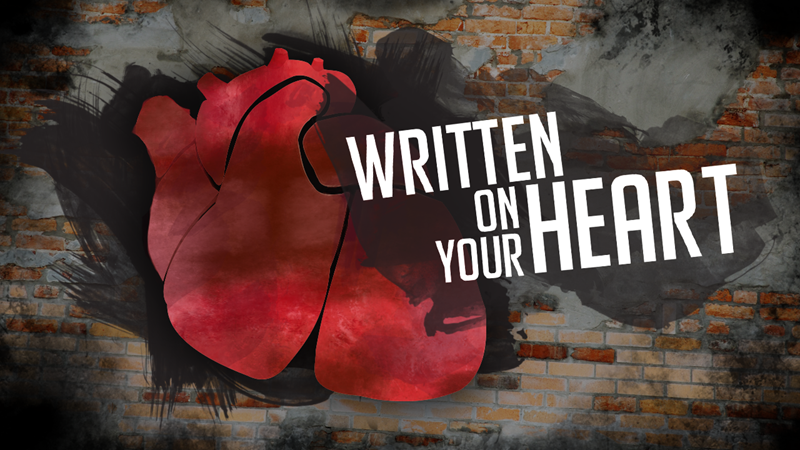 I will make a new covenant... - Jeremiah 31:31Gathering Music   Crowded Table                                Toddie DownsWelcome                                                                            Pastor Lee                                                                          Call to Worship                                                               Dawn Finney                                      One: Have mercy on us, O God, according to your steadfast love;
All: according to your abundant mercy blot out our transgressions.One:  Wash us thoroughly from our iniquity, and cleanse us from our sin. All: For we know our transgressions...One: You desire truth in the inward being; therefore teach us wisdom in our secret hearts. Purge us with hyssop, and we shall be clean; wash us, and we shall be whiter than snow.All: Let us hear joy and gladness;One:...Create in us a clean heart, O God and put a new and right spirit within us.All:  Restore to us the joy of your salvation, and sustain in us a willing spirit				       - Psalm 51:1-12, excerpts, modified to 1st person plural (we) Hymn  Your Grace is Enough Unison PrayerFaithful One,  You seek us and we flee. You offer us an easy yoke, and we tie ourselves with cares and burdens. You forgive us, and we hoard our complaints against our sisters and brothers. Give us a conversion that turns us into light; teach us a repentance alive in works of love; guide us through the valley of the shadow of death. Embolden us to follow Jesus until our lives are lost and truly found. Amen.Song of illumination Sanctuary #2164 Scripture   Jeremiah 31:31-34                                         Bryan Finney          Message  Rending our Hearts, Claiming God's Promises (5): A New Covenant?Breakout Room Reflection Questions (Choose One)1. Share about an experience in which you've surely known God directly.  2. Tell about a religious/spiritual teacher who's helped you connect with God.3. Share about a vow you've made and renewed.4. What is stirring in your Lenten journey so far? Hymn  Be Thou My Vision  # 451Prayers of the People Lift up your thanksgivings, fears, hopes, and self-offerings...Commune with the One Who Is. Conclude with the Lord's Prayer.Offertory with To the Table, by Z. Williams Donations can be mailed to PO Box 458, Snoqualmie WA 98065 (attention Carol Lawrence) or offered through PayPal on the "give" page of our website, www.snoqualmieumc.org. Church finance questions or suggestions? Contact Carol (celawren@centurytel.net, 425-985-1784). Thank you!Community Announcements (see below)Closing Song  Seek My Way,  by Harley Brumbaugh   Thank you for being here today.Snoqualmie United Methodist Box 458 Snoqualmie, WA 98065 www.snoqualmieumc.org 425-888-1697What are we doing here?We are becoming the voice, hands and heart of Christ, fostering discipleship that transforms the world! * We are practicing radical hospitality, passionate worship, intentional faith development, risk-taking mission & service, and extravagant generosity. * Together in Christ we are caring for our congregation, welcoming the stranger, and empowered for our callings in community.- - - - - Community Announcements & Invitations - - - - -* Thanks to Ekaterina and Alma Gomez for sharing their stories yesterday. And thanks Reconciling Fellowship Event for inviting that event. We've been blessed. * Ecumenical food and sundries collection culiminated yesterday. Thank YOU! We may hear soon from St Clare's about how much was delivered to Snoqualmie Valley Food Bank.  * Weekly dismantling racism devotions from a variety of UMC Bishops are being posted on the worship page of our website (www.snoqualmieumc.org) and the Snoqualmie United Methodist Church facebook page throughout Lent.* Inviting Cross Photos - Take a photo of a cross you have at home and send it to Pastor Lee by text or email (425-444-5556, pastorlee@snoqualmieumc.org). We'll share these during Holy Week, starting next Sunday March 28. * Outdoor Sunrise Easter service in our church parking lot, April 4. Gather at 6:25 am. Dress warmly and bring an umbrella in case of rain. Watch for the sun, flower the cross, and celebrate the resurrection. Easter eggs included. Masks and physical distancing required. We are still finalizing plans for the 10:30 service. Stay tuned.  * Tuesday Learning Circle concludes Crazy Christians by Bishop Michael Curry this week, 6:30 - 8 pm. During Lent we begin with a special meditation time. We'll be discussing chapter 13.  Join us through Zoom , https://greaternw.zoom.us/j/99508693698 or call 1 253-215-8782 and offer meeting ID number 99508693698 when asked. Jacque Lindstrand leads us well! *  Virtual Coffee Breaks continue Fridays at 10 am. Join Tom Boord and friends  for a time of socializing and casual conversation. Gather on zoom through https://greaternw.zoom.us/j/99811626121.  If dialing in by phone, call 253-215-8782 and offer meeting ID number 99811626121 when asked. * Snoqualmie Valley Shelter has left the building! Clean up is now underway. Thanks to shelter guests and staff for the blessing of their presence and good vibes in this space for the last four months. We look forward to ongoing relationships with the shelter community in the months ahead. While awaiting the completion of renovations at the American Legion Hall  (the shelter's new long-term home), shelter guests will have access to hotel rooms. If in need of shelter, call or text 425-773-2874. To stay informed about Snoqualmie Valley Shelter Services, including volunteer opportunities, please visit their website: http://www.svshelterservices.org. - - - - - - - - - - - - - - - - - - - - - - - - - - - - - - - -